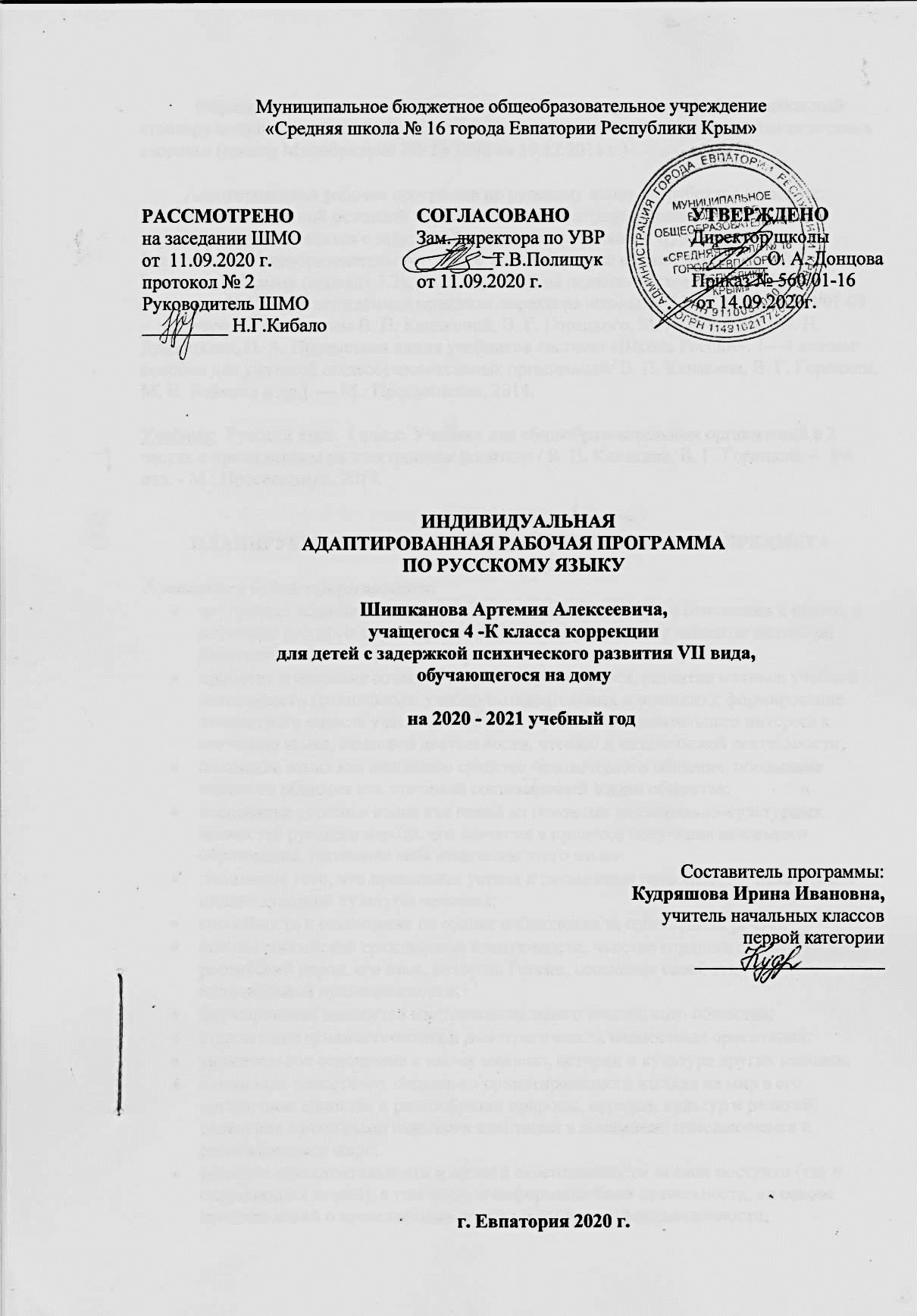   ИНДИВИДУАЛЬНАЯ АДАПТИРОВАННАЯ РАБОЧАЯ ПРОГРАММА ПО МУЗЫКЕШишканова Артемия Алексеевича,учащегося 4 -К класса коррекции для детей с задержкой психического развития VII вида,обучающегося на дому   на 2020 - 2021 учебный год ____________________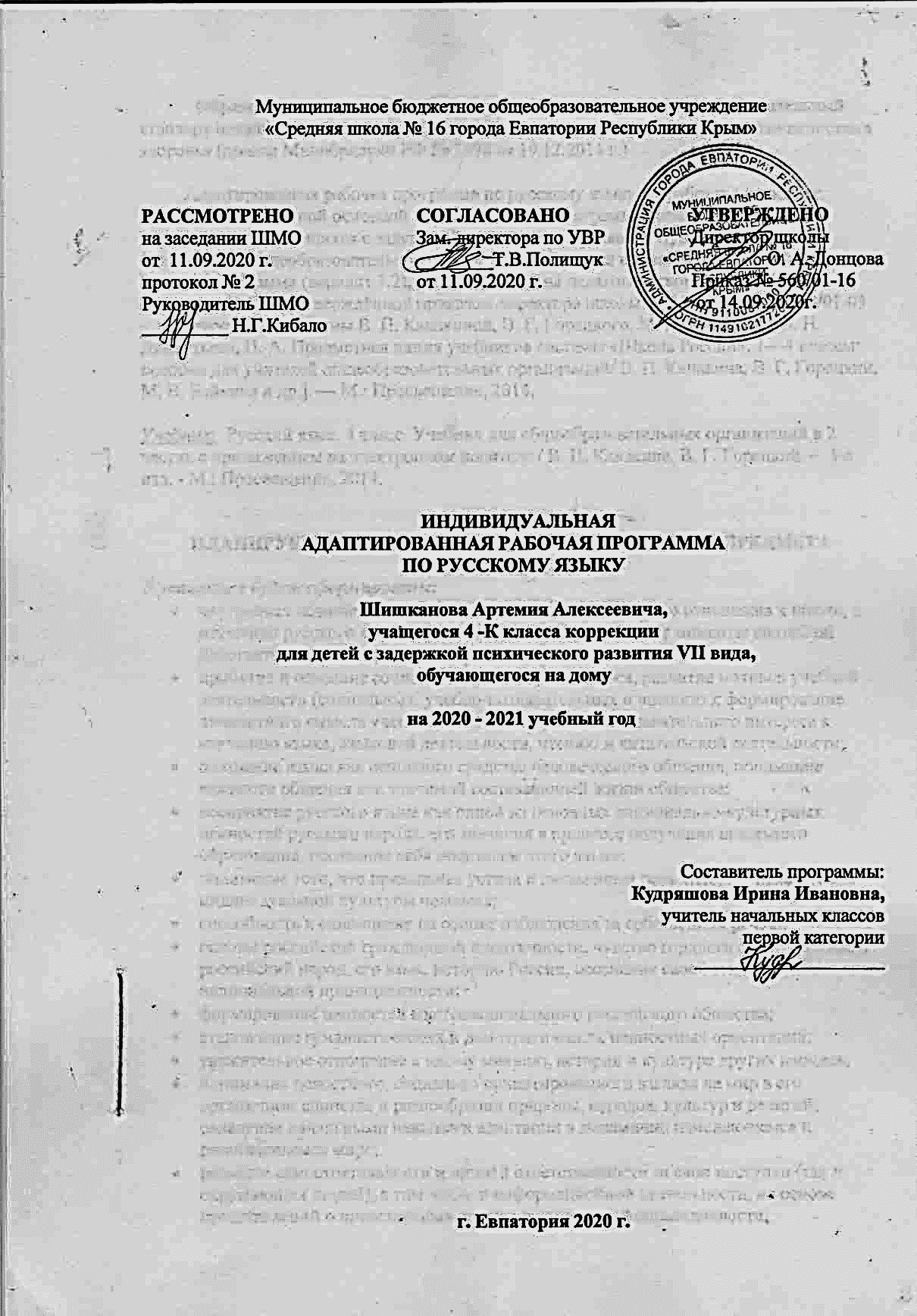 г. Евпатория 2020 г.  Образовательный стандарт: Федеральный государственный образовательный стандарт начального общего образования обучающихся с ограниченными возможностями здоровья (приказ Минобрнауки РФ № 1598 от 19.12.2014 г.) Рабочая программа составлена на основе авторской программы: Музыка. Рабочие программы. Предметная линия учебников Г.П. Сергеевой, Е. Д. Критской. 1-4 классы: пособие для учителей общеобразовательных организаций (М. Просвещение 2014)       Предметная линия учебников:Критская Е.Д., Сергеева Г. П., Шмагина Т.С. «Музыка»: Учебник для учащихся 4 класса начальной школы. М.: Просвещение, 2014.Планируемые результаты изучения учебного предмета        Личностные результаты отражаются в индивидуальных качественных свойствах учащихся, которые они должны приобрести в процессе освоения учебного курса «Музыка:— чувство гордости за свою Родину, российский народ и историю России, осознание своей этнической и национальной принадлежности на основе изучения лучших образцов фольклора, шедевров музыкального наследия русских композиторов, музыки Русской православной церкви, различных направлений современного музыкального искусства России;– целостный, социально ориентированный взгляд на мир в его органичном единстве и разнообразии природы, культур, народов и религий на основе сопоставления произведений русской музыки и музыки других стран, народов, национальных стилей;– умение наблюдать за разнообразными явлениями жизни и искусства в учебной и внеурочной деятельности, их понимание и оценка – умение ориентироваться в культурном многообразии окружающей действительности, участие в музыкальной жизни класса, школы;– уважительное отношение к культуре других народов; сформированностьэстетических потребностей, ценностей и чувств;– развитие мотивов учебной деятельности и личностного смысла учения; овладение навыками сотрудничества с учителем и сверстниками;– ориентация в культурном многообразии окружающей действительности, участие в музыкальной жизни класса, школы;– формирование этических чувств доброжелательности эмоционально-нравственной отзывчивости, понимания и сопереживания чувствам других людей;– развитие музыкально-эстетического чувства, проявляющего себя в эмоционально-ценностном отношении к искусству, понимании его функций в жизни человека и общества.       Метапредметные результаты характеризуют уровень сформированности универсальных учебных действий учащихся, проявляющихся в познавательной и практической деятельности:– овладение способностями принимать и сохранять цели и задачи учебной деятельности, поиска средств ее осуществления в разных формах и видах музыкальной деятельности;– освоение способов решения проблем творческого и поискового характера в процессе восприятия, исполнения, оценки музыкальных сочинений;–определять наиболее эффективные способы достижения результата в исполнительской и творческой деятельности;– продуктивное сотрудничество (общение, взаимодействие) со сверстниками при решении различных музыкально-творческих задач на уроках музыки, во внеурочной и внешкольной музыкально-эстетической деятельности;– освоение начальных форм познавательной и личностной рефлексии; позитивная самооценка своих музыкально-творческих возможностей;– овладение навыками смыслового прочтения содержания «текстов» различных музыкальных стилей и жанров в соответствии с целями и задачами деятельности;– приобретение умения осознанного построения речевого высказывания о содержании, характере, особенностях языка музыкальных произведений разных эпох, творческих направлений в соответствии с задачами коммуникации;– овладение логическими действиями сравнения, анализа, синтеза, обобщения, установления аналогий в процессе интонационно-образного и жанрового, стилевого анализа музыкальных сочинений и других видов музыкально-творческой деятельности;– умение осуществлять информационную, познавательную и практическую деятельность с использованием различных средств информации и коммуникации (включая цифровые образовательные ресурсы, мультимедийные презентации и т. п.).        Предметные результаты изучения музыки отражают опыт учащихся в музыкально-творческой деятельности:-формирование представления о роли музыки в жизни человека, его духовно-нравственном развитии;- формирование общего представления о музыкальной картине мира;-знание основных закономерностей музыкального искусства на примере изучаемых музыкальных произведений;-формирование основ музыкальной культуры, в том числе на материале музыкальной культуры родного края, развитие художественного вкуса и интереса к музыкальному искусству и музыкальной деятельности;-формирование устойчивого интереса к музыке и различным видам (или какому-либо виду) музыкально- творческой деятельности;-умение воспринимать музыку и выражать свое отношение к музыкальным произведениям;-умение эмоционально и осознанно относиться к музыке различных направлений: фольклору, музыке религиозной традиции, классической и современной – понимать содержание, интонационно- образный смысл произведений разных жанров и стилей;-умение воплощать музыкальные образы при создании театрализованных и музыкально- пластических композиций, исполнения вокально- хоровых произведений, в импровизациях.         Обучающийся научится:-воспринимать музыку различных жанров, размышлять о музыкальных произведениях как способе выражения чувств и мыслей человека, эмоционально откликаться на искусство, выражая свое отношение к нему в различных видах деятельности;-ориентироваться в музыкально- поэтическом творчестве, в многообразии фольклора России, сопоставлять различные образы народной и профессиональной музыки, ценить отечественные народные музыкальные традиции;-соотносить выразительные и изобразительные интонации, узнавать характерные черты музыкальной речи разных композиторов., воплощать особенности музыки в исполнительской деятельности;-общаться и взаимодействовать в процессе ансамблевого коллективного (хорового и инструментального) воплощения различных художественных образов;-исполнять музыкальные произведения разных форм и жанров (пение, драматизация, музыкально- пластическое движение, инструментальное музицирование, импровизация и др.);-определять виды музыки, сопоставлять музыкальные образы в звучании различных музыкальных инструментов;-оценивать и соотносить содержание и музыкальный язык народного и профессионального музыкального творчества разных стран мира.Содержание программы учебного предметаОсновное содержание курса представлено следующими содержательными линиями: «Музыка в жизни человека»,«Основные закономерности музыкального искусства»,«Музыкальная картина мира». Такое построение программы допускает разнообразные варианты структурирования содержания учебников, различное распределение учебного материала и времени для его изучения. «Музыка в жизни человека». Истоки возникновения музыки. Рождение музыки как естественное проявление человеческого состояния. Звучание окружающей жизни, природы, настроений, чувств и характера человека.Обобщенное представление об основных образно- эмоциональных сферах музыки и о многообразии музыкальных жанров и стилей. Песня, танец, марш и их разновидности. Песенность, танцевальность, маршевость. Отечественные народные музыкальные традиции. Народное творчество России. Музыкальный и поэтический фольклор: песни, танцы, действа, обряды, скороговорки, загадки, игры- драматизации. Народная и профессиональная музыка. Сочинение отечественных композиторов о Родине.   «Основные закономерности музыкального искусства».Выразительность и изобразительность в музыке.  Интонация как озвученное состояние, выражение эмоций и мыслей человека.Интонации музыкальные и речевые. Сходство и различие. Интонация- источник музыкальной речи. Основные средства музыкальной выразительности (мелодия, ритм, темп, динамика и др.) Музыкальная речь как способ общения между людьми, ее эмоциональное воздействие. Композитор – исполнитель – слушатель. Особенности музыкальной речи в сочинениях композиторов, ее выразительный смысл. Элементы нотной грамоты.Развитие музыки – сопоставление и столкновение чувств и мыслей человека, музыкальных интонаций, тем, художественных образов.«Музыкальная картина мира».Общие представления о музыкальной жизни страны. Детские хоровые и инструментальные коллективы, ансамбли песни и танца. Музыкальные театры. Музыка для детей: радио и телепередачи, видеофильмы, звукозаписи, (CD, DVD).Различные виды музыки: вокальная, инструментальная, сольная, хоровая, оркестровая. Певчие голоса: детские, женские, мужские. Хоры: детский, женский, мужской, смешанный.Музыкальные инструменты. Оркестры: симфонический, духовой, народных инструментов. Народное и профессиональное музыкальное творчество разных стран мира. Многообразие этнокультурных, исторически сложившихся традиций. Региональные музыкально – поэтические традиции: содержание, образная сфера и музыкальный язык.          Тема раздела I: «Россия – Родина моя» (3 ч) – посещал в классе.Красота  родной земли человекав народной музыке и сочинениях русских композиторов. Общность интонаций народного и композиторского музыкального творчества. «Мелодия». «Ты запой мне ту песню…» «Что не выразишь словами, звуком на душу навей…».Лирические образы музыки С. Рахманинова (инструментальный концерт), вокализ). Как сложили песню.  Тайна рождения песни. «Звучащие картины». «Ты откуда русская, зародилась, музыка?». Многообразие жанров народных песен: колыбельная, плясовая, солдатская, трудовая, лирическая, хороводная и др.: особенности интонаций, ритмов, композиционного построения, манеры исполнения. «Я пойду по полю белому…» На великий праздник собралася Русь! Патриотическая тема в музыке М. Глинки (опера), С. Прокофьева (кантата).         Тема раздела II: «О России петь – что стремиться в храм»(4 ч).«Святые земли Русской». Княгиня Ольга, князь Владимир, князь Александр, Невский, преподобные Сергий Радонежский и Илья Муромец), их почитание и восхваление.Святые равноапостольные Кирилл и Мефодий – создатели славянской письменности. Религиозные песнопения: стихира, тропарь, молитва, венчание. Особенности мелодики, ритма, исполнения. Праздники Русской православной церкви. «Праздников праздник, торжество из торжеств». «Ангел вопияше».«Родной обычай старины». «Светлый праздник». Церковные и народные традиции праздника Пасхи. Образ святого Христова Воскресения в музыке русских композиторов.Интонационно осмысленное исполнение сочинений разных жанров и стилей        Тема раздела III: «День, полный событий» (6 ч).«В краю великих вдохновений…». «Приют спокойствия, трудов и вдохновенья…». Один день с А. Пушкиным. Михайловское: музыкально-поэтические образы природы, сказок в творчестве русских композиторов (П. Чайковский, М. Мусоргский, Н. Римский – Корсаков, Г. Свиридов и др.). «Зимнее утро». «Зимний вечер». «Что за прелесть эти сказки!». «Три чуда». Многообразие жанров народной музыки. «Ярморочное гулянье». «Святогорский монастырь».  Колокольные звоны. «Приют, сияньем муз одетый…».Тригорское, музыкально- литературные вечера: романсы, инструментальное музицирование (ансамбль. дуэт). Музыкальность поэзии А. Пушкина.Обобщенный урок IчетвертиИнтонационно осмысленное исполнение сочинений разных жанров и стилей.       Тема раздела IV: «Гори, гори ясно, чтобы не погасло!» (3 ч).Композитор – имя ему народ. Народная песня - летопись жизни народа и источник вдохновения композиторов разных стран и эпох. Сюжеты, образы, жанры народных песен. Музыка в народном стиле. Художественные приемы: повтор. Контраст, вариационность, импровизационность. Единство слова, напева, инструметального наигрыша. Движений, сруды бытования в образах народного творчества. Устная и письменная традиция сохранения и передачи музыкального фольклора. «Музыкальные инструменты России»: балалайка, гармонь, баяна и др. «Оркестр русских народных инструментов». «Музыкант – чародей». Мифы, легенды, предания, сказки о музыке и музыкантах.  Вариации в народной и композиторской музыке.Народные праздники. «Троица».Икона «Троица» А. Рублева.Интонационно осмысленное исполнение сочинений разных жанров и стилей.       Тема раздела V: «В концертном зале» (5 ч).«Музыкальные инструменты»: скрипка, виолончель.«Вариации на тему рококо». «Старый замок». «Счастье в сирени живет…». Различные жанры и образные сферы вокальной (песня, вокализ, романс, баркарола), камерной инструментальной (квартет, вариации, сюита, соната) и симфонической музыки (симфония, симфоническая увертюра). Особенности музыкальной драматургии (сочинения А. Бородина, П. Чайковского, С. Рахманинова, Л. Бетховена).    «Не молкнет сердце чуткое Шопена…». «Танцы, танцы, танцы…». Интонации народной музыки в творчестве Ф. Шопена (полонезы, мазурки, вальсы, прелюдиии).Обобщающий урок II четверти «Патетическая» соната» Д. Бетховен. «Годы странствий» М. Глинка. «Царит гармония оркестра». Симфонический оркестр. Известные дирижеры и исполнительские коллективы. Интонационно осмысленное исполнение сочинений разных жанров и стилей.        Тема раздела VI: «В музыкальном театре» (6 ч).Опера «Иван Сусанин». (Бал в замке польского короля. За Русь все стеной стоим…). «Сцена в лесу». «Исходила младешенька».  События отечественной истории в творчестве М. Глинки, м. Мусоргского. Музыкальная тема в опере - характеристика действующих лиц. Ария, речитатив, песня, танец т др. Линии драматургического развития действия в опере. Основные приемы драматургии: контраст, сопоставление, повтор, вариационность. Русский восток. Восточные мотивы в операх «Руслан и Людмила» М. Глинки и «Хованщина» М. Мусоргского. Орнаментальная мелодика. Балет «Гаянэ» А. Хачатуряна. Балет «Петрушка». Особенности развития музыкальных образов в балетах И. Стравинского. Народные мотивы и своеобразие музыкального языка. «Театр музыкальной комедии». Жанры легкой музыки: оперетта, мюзикл. Особенности мелодики, ритмики, манерры исполнения. Сценическое воплощение учащимися отдельных фрагментов музыкальных спектаклей. Выразительное интонационно осмысленное исполнение сочинений разных жанров и стилей.       Тема разделаVII: «Чтоб музыкантом быть, так надобно уменье» (7 ч).Прелюдия. «Исповедь души». «Революционный» этюд. Произведения композиторов –классиков (С. Рахманинов, Ф. Шопен). Мастерство исполнителя.  Творчество известных исполнителей ( С. Рихтер, С. Лемешев, И. Козловский, М. Ростропович и др.).Сходство и различия  музыкального языка разных эпох, композиторов, народов. Музыкальные образы и их развитие в разных жанрах (прелюдия, этюд, соната, симфоническая картина, сюита, песня и др.). В интонации спрятан человек. Интонационная выразительность музыкальной речи. «Музыкальные инструменты»: гитара. Классические и современные образцы гитарной музыки (народная песня, романс, шедевры классики, джазовая импровизация, авторская песня). Обработка. Переложение. Импровизация. «Музыкальный сказочник». Образы былин и сказок в произведениях Н. Римского – Корсакова. «Рассвет на Москве – реке». Образ Родины в музыке М. Мусоргского.Интонационно осмысленное исполнение сочинений разных жанров и стилей. Обобщающий урок IVчетверти.     В связи с переносом 4 часов с 2019-2020 учебного года на 2020-2021 учебный год выполнено уплотнение тем «О России петь — что стремиться в храм» вместо 4 часов будет - 3 часа, «День, полный событий» вместо 6 часов будет - 5 часов. Перенесенные 4 часа с 2019 -2020 уплотнены   в 2 часаТематическое планирование  Календарно- тематическое планирование  №п/пТема Количество часов1  «Россия — Родина моя»32 «О России петь — что стремиться в храм».33«День, полный событий.»54«Гори, гори ясно, чтобы не погасло!»35В концертном зале.56В музыкальном театре67Чтоб музыкантом быть, так надобно уменье7ИтогоИтого32№ п/ п№ п/ п№ п/ п№ п/ п№ п/ п№ п/ пДатаДатаТема урокапланпланфактфактфактфактпланфактТема урокаС 01.09.2020г. по 13.09.2020 учащийся обучался в классе.С 01.09.2020г. по 13.09.2020 учащийся обучался в классе.С 01.09.2020г. по 13.09.2020 учащийся обучался в классе.С 01.09.2020г. по 13.09.2020 учащийся обучался в классе.С 01.09.2020г. по 13.09.2020 учащийся обучался в классе.С 01.09.2020г. по 13.09.2020 учащийся обучался в классе.С 01.09.2020г. по 13.09.2020 учащийся обучался в классе.С 01.09.2020г. по 13.09.2020 учащийся обучался в классе.С 01.09.2020г. по 13.09.2020 учащийся обучался в классе.Перенос часов с 2018-2019 уч.г. на 2019-2020 уч.г.(2 часа) – посетил в классеПеренос часов с 2018-2019 уч.г. на 2019-2020 уч.г.(2 часа) – посетил в классеПеренос часов с 2018-2019 уч.г. на 2019-2020 уч.г.(2 часа) – посетил в классеПеренос часов с 2018-2019 уч.г. на 2019-2020 уч.г.(2 часа) – посетил в классеПеренос часов с 2018-2019 уч.г. на 2019-2020 уч.г.(2 часа) – посетил в классеПеренос часов с 2018-2019 уч.г. на 2019-2020 уч.г.(2 часа) – посетил в классеПеренос часов с 2018-2019 уч.г. на 2019-2020 уч.г.(2 часа) – посетил в классеПеренос часов с 2018-2019 уч.г. на 2019-2020 уч.г.(2 часа) – посетил в классеПеренос часов с 2018-2019 уч.г. на 2019-2020 уч.г.(2 часа) – посетил в классеТема1. « Россия- Родина моя» (3 ч)Тема1. « Россия- Родина моя» (3 ч)Тема1. « Россия- Родина моя» (3 ч)Тема1. « Россия- Родина моя» (3 ч)Тема1. « Россия- Родина моя» (3 ч)Тема1. « Россия- Родина моя» (3 ч)Тема1. « Россия- Родина моя» (3 ч)Тема1. « Россия- Родина моя» (3 ч)Тема1. « Россия- Родина моя» (3 ч)1115.09Мелодия – душа музыки.Ты запой мне ту песню.2222.09Как сложили песню.Многообразие жанров народных песен.3329.10Я пойду по полю белому…Тема 2.«О России петь- что стремиться в храм» (3 ч)Тема 2.«О России петь- что стремиться в храм» (3 ч)Тема 2.«О России петь- что стремиться в храм» (3 ч)Тема 2.«О России петь- что стремиться в храм» (3 ч)Тема 2.«О России петь- что стремиться в храм» (3 ч)Тема 2.«О России петь- что стремиться в храм» (3 ч)Тема 2.«О России петь- что стремиться в храм» (3 ч)Тема 2.«О России петь- что стремиться в храм» (3 ч)Тема 2.«О России петь- что стремиться в храм» (3 ч)4406.10 «Святые земли Русской».  5513.10Праздников праздник, торжество из торжеств.6620.10Родной обычай старины.Светлый праздник.Тема 3.« День полный событий» (5 ч)Тема 3.« День полный событий» (5 ч)Тема 3.« День полный событий» (5 ч)Тема 3.« День полный событий» (5 ч)Тема 3.« День полный событий» (5 ч)Тема 3.« День полный событий» (5 ч)Тема 3.« День полный событий» (5 ч)Тема 3.« День полный событий» (5 ч)Тема 3.« День полный событий» (5 ч)727.10День полный событий.«Приют спокойствия, трудов и вдохновенья..810.11Что за прелесть эти сказки!»Три чуда.917.11Ярмарочное гулянье.Свято Горский монастырь.1024.11Зимнее утро.Зимний вечер.1101.12«Приют, сияньем муз одетый...»Тема 4. «Гори, гори ясно, чтобы не погасло!» (3 ч)Тема 4. «Гори, гори ясно, чтобы не погасло!» (3 ч)Тема 4. «Гори, гори ясно, чтобы не погасло!» (3 ч)Тема 4. «Гори, гори ясно, чтобы не погасло!» (3 ч)Тема 4. «Гори, гори ясно, чтобы не погасло!» (3 ч)Тема 4. «Гори, гори ясно, чтобы не погасло!» (3 ч)Тема 4. «Гори, гори ясно, чтобы не погасло!» (3 ч)Тема 4. «Гори, гори ясно, чтобы не погасло!» (3 ч)Тема 4. «Гори, гори ясно, чтобы не погасло!» (3 ч)121208.12Композитор- имя ему народ.131315.12Музыкальные инструмент России.Музыкант- чародей.141422.12Народные праздники.«Троица».Тема 5. « В концертном зале» (5 ч)Тема 5. « В концертном зале» (5 ч)Тема 5. « В концертном зале» (5 ч)Тема 5. « В концертном зале» (5 ч)Тема 5. « В концертном зале» (5 ч)Тема 5. « В концертном зале» (5 ч)Тема 5. « В концертном зале» (5 ч)Тема 5. « В концертном зале» (5 ч)Тема 5. « В концертном зале» (5 ч)151515151529.12Музыкальные инструменты.Вариации на тему  рококо.161616161612.01Счастье в сирени живёт...171717171719.01Не молкнет сердце чуткое Шопена.Танцы, танцы, танцы.181818181826.01Патетическая соната.Годы странствий.191919191902.02Царит гармония оркестра.Обобщающий урок.Тема 6. « В музыкальном театре» (6 ч)Тема 6. « В музыкальном театре» (6 ч)Тема 6. « В музыкальном театре» (6 ч)Тема 6. « В музыкальном театре» (6 ч)Тема 6. « В музыкальном театре» (6 ч)Тема 6. « В музыкальном театре» (6 ч)Тема 6. « В музыкальном театре» (6 ч)Тема 6. « В музыкальном театре» (6 ч)Тема 6. « В музыкальном театре» (6 ч)20202009.02Опера «Иван Сусанин».21212116.02За Русь все стеной стоим.Сцена в лесу.22222202.03Исходила младёшенька.23232309.03Русский Восток.Восточные мотивы.24242416.03Балет «Петрушка».25252530.03Театр музыкальной комедии.Тема 7. «Чтоб  музыкантом быть , так  надобно  уменье…» (7 ч)Тема 7. «Чтоб  музыкантом быть , так  надобно  уменье…» (7 ч)Тема 7. «Чтоб  музыкантом быть , так  надобно  уменье…» (7 ч)Тема 7. «Чтоб  музыкантом быть , так  надобно  уменье…» (7 ч)Тема 7. «Чтоб  музыкантом быть , так  надобно  уменье…» (7 ч)Тема 7. «Чтоб  музыкантом быть , так  надобно  уменье…» (7 ч)Тема 7. «Чтоб  музыкантом быть , так  надобно  уменье…» (7 ч)Тема 7. «Чтоб  музыкантом быть , так  надобно  уменье…» (7 ч)Тема 7. «Чтоб  музыкантом быть , так  надобно  уменье…» (7 ч)26262626    06.04Прелюдия. Исповедь души.Революционный этюд.27272727    13.04Мастерство исполнителя.Творчество известных исполнителей.28282828   20.04В интонации спрятан человек.29292929   27.04Музыкальные инструменты: гитара.30303030   04.05Обработка, переложение, импровизация. 31313131  11.05Музыкальный сказочник.Рассвет на Москве-реке.32323232  18.05Обобщающий урок IV четверти.